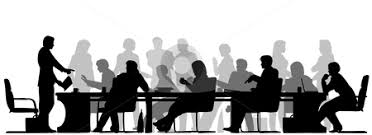 SPARTA COMMUNITY UNIT DISTRICT #140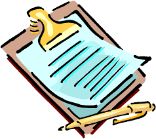 BOARD HIGHLIGHTS	The following is a brief summary of the Board of Education regular meeting held on November 9, 2023.PersonnelRebecca Juelfs resigned as the Cross-Country Coach at Evansville Attendance Center.Jerry Carpenter resigned as the Baseball Coach at Evansville Attendance Center.Beth Merker resigned as Paraprofessional, Assistant Volleyball Coach and Girl’s Track Coach at Sparta High School.The Board of Education employed Ashley Clark as a Language Arts teacher at Sparta Lincoln School.Felicia Sudmeyer and Bailey Rainey were employed as paraprofessionals at Sparta Lincoln School.Thomas White was approved as a Volunteer Assistant Golf Coach at Sparta Lincoln School and as an Assistant Boys’ Basketball Coach at Sparta High School.Lathan Briscoe will be a Volunteer Assistant Boys’ Basketball Coach at Sparta High School.Custodian Leslie Meininger was granted a leave-of-absence.Paraprofessional Megan Greenhill was granted a leave-of-absence for student teaching. FinancialThe FY23 Audit was approved as presented by Fick, Eggemeyer & Williamson CPAs.The resolution for the FY23 tentative levy was approved.  The aggregate amount of taxes estimated to be levied for the year 2023 is $4,803,192 not including the Bond and Interest Levy of $949.815 and the aggregate amount of taxes estimated to be levied for the year 2023 does not exceed 105% of the taxes extended in the year 2022.The purchase of a mini-bus from Southern Bus & Mobility was approved in the amount of $86,106.MiscellaneousBoard meeting dates were discussed.  The meetings will remain on the 2nd Thursdays of the month for now.  It will be reviewed again in April.First readings were held for policies #2:20, 2:110, 2:120, 2:200, 2:220, 3:50, 4:10, 4:30, 4:60, 4:90, 4:130, 4:160, 4:170, 5:30, 5:50, 5:90, 5:150, 5:120, 5:190, 5:200, 5:210, 5:220, 5:250, 5:330, 6:15, 6:20, 6:30, 6:50 6:60, 6:65, 6:230, 6:270, 6:280, 7:50, 7:60, 7:70, 7:160, 7:165, 7:190, 7:250, 7:270, 7:285, 7:290, 7:345, and 8:30.The next regular meeting is scheduled for December 14, 2023, at Sparta Lincoln School at 7 p.m.Angela CraigPresidentMekalia CooperVice PresidentJennifer MorganSecretaryRyan PillersBoard TreasurerHeatherPriceCoreyRheineckerRobSoderlund Chris Miesner, SuperintendentChris Miesner, SuperintendentChris Miesner, SuperintendentChris Miesner, SuperintendentChris Miesner, SuperintendentChris Miesner, SuperintendentChris Miesner, Superintendent